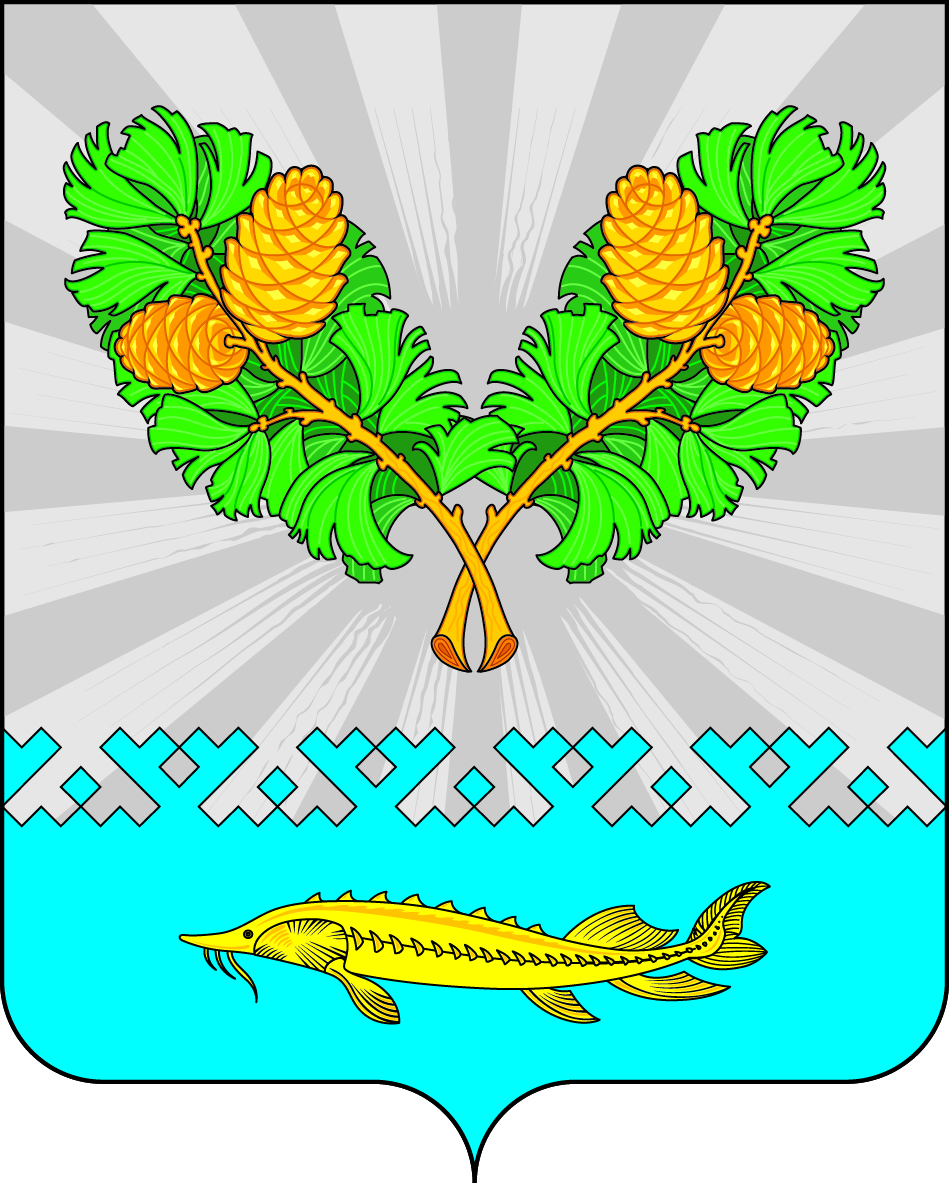 Об определении Порядка организации и проведения общественныхобсуждений по вопросам градостроительной деятельности на территории сельского поселения КарымкарыРуководствуясь Федеральным законом от 06.10.2003 № 131-ФЗ «Об общих принципах организации местного самоуправления в Российской Федерации», Градостроительным кодексом Российской Федерации от 29.12.2004 № 190-ФЗ  Совет депутатов сельского поселения Карымкары решил:1. Утвердить Порядок организации и проведения общественных обсуждений по вопросам градостроительной деятельности на территории сельского поселения Карымкары, согласно приложению.2. Настоящее решение обнародовать на официальном сайте сельского поселения Карымкары в сети  Интернет.3. Решение вступает в силу после официального обнародования.4. Контроль за выполнением решения оставляю за собой.Глава сельского поселения Карымкары                                                                 М.А. КлимовПриложениек решению Совета депутатовсельского поселения Карымкарыот 22.06.2018г. № 257  Порядок организации и проведения общественных обсуждений по вопросам градостроительной деятельности на территории сельского поселения Карымкары (далее-Порядок)  1. Общие положения 1.1. Настоящий Порядок определяет порядок организации и проведения общественных обсуждений  на территории сельского поселения Карымкары как одной из форм участия жителей сельского поселения Карымкары в осуществлении местного самоуправления по вопросам местного значения сельского поселения Карымкары, а именно по проектам генеральных планов, по проектам правил землепользования и застройки, проектам планировки территории, проектам межевания территории, проектам правил благоустройства территорий, проектам, предусматривающим внесение изменений в один из указанных утвержденных документов, проектам решений о предоставлении разрешения на условно разрешенный вид использования земельного участка или объекта капитального строительства, проектам решений о предоставлении разрешения на отклонение от предельных параметров разрешенного строительства, реконструкции объектов капитального строительства.1.2. Участниками общественных обсуждений по проектам генеральных планов, проектам правил землепользования и застройки, проектам планировки территории, проектам межевания территории, проектам правил благоустройства территорий, проектам, предусматривающим внесение изменений в один из указанных утвержденных документов, являются граждане, постоянно проживающие на территории, в отношении которой подготовлены данные проекты, правообладатели находящихся в границах этой территории земельных участков и (или) расположенных на них объектов капитального строительства, а также правообладатели помещений, являющихся частью указанных объектов капитального строительства.1.3.Участниками общественных обсуждений по проектам решений о предоставлении разрешения на условно разрешенный вид использования земельного участка или объекта капитального строительства, проектам решений о предоставлении разрешения на отклонение от предельных параметров разрешенного строительства, реконструкции объектов капитального строительства являются граждане, постоянно проживающие в пределах территориальной зоны, в границах которой расположен земельный участок или объект капитального строительства, в отношении которых подготовлены данныепроекты, правообладатели находящихся в границах этой территориальной зоны земельных участков и (или) расположенных на них объектов капитального строительства, граждане, постоянно проживающие в границах земельных участков, прилегающих к земельному участку, в отношении которого подготовлены данные проекты, правообладатели таких земельных участков или расположенных на них объектов капитального строительства, правообладатели помещений, являющихся частью объекта капитального строительства, в отношении которого подготовлены данные проекты, а в случае, предусмотренном частью 3 статьи 39 Градостроительного кодекса Российской Федерации, также правообладатели земельных участков и объектов капитального строительства, подверженных риску негативного воздействия на окружающую среду в результате реализации данных проектов.  2. Основные понятия, используемые в настоящем Порядке2.1. Для целей настоящего Порядка применяются следующие основные понятия:1) организация общественных обсуждений - деятельность, направленная на информирование о проекте, порядке и сроках проведения общественных обсуждений, оповещение о месте, дате открытия, сроках проведения экспозиции или экспозиций проекта, подготовка и официальное опубликование протокола общественных обсуждений и заключения о результатах общественных обсуждений, проведение иных организационных мер, обеспечивающих участие жителей сельского поселения Карымкары в общественных обсуждениях;2) организатор общественных обсуждений - орган, осуществляющий организационные действия по подготовке и проведению общественных обсуждений.2.2. Иные понятия применяются в настоящем Порядке в тех значениях, в которых они используются для регулирования соответствующих отношений в Градостроительном кодексе Российской Федерации . 3. Назначение общественных обсуждений3.1. По проектам, указанным в пункте 1.1. настоящего Порядка, общественные обсуждения назначаются постановлением главы сельского поселения Карымкары, которое должно содержать:1. вопрос, выносимый на общественные обсуждения;2. срок подготовки оповещения о начале общественных обсуждений;3. места размещения проекта, подлежащего рассмотрению на общественных обсуждениях, и информационных материалов к нему;4. дату, место, открытия экспозиции или экспозиций проекта; 5. дата, место проведения консультирования посетителей экспозиции6. сведения об организаторе общественных обсуждений; 7. порядок, сроки приема предложений и замечаний по вопросу, вынесенному на общественные обсуждения;8. порядок проведения общественных обсуждений. 4. Порядок организации и проведения общественных обсуждений4.1. Организатором общественных обсуждений по проектам правил землепользования и застройки, проектам, предусматривающим внесение изменений в утвержденные правила землепользования и застройки, проектам решений о предоставлении разрешения на условно разрешенный вид использования земельного участка или объекта капитального строительства, проектам решений о предоставлении разрешения на отклонение от предельных параметров разрешенного строительства, реконструкции объекта капитального строительства является комиссия по подготовке Правил землепользования и застройки сельского поселения Карымкары (далее - Комиссия).4.2. Организатором общественных обсуждений по проектам генеральных планов, по проектам планировки территории, проектам межевания территории, проектам правил благоустройства территорий, проектам, предусматривающим внесение изменений в один из указанных утвержденных документов, является Администрация сельского поселения Карымкары.4.3. Организатор общественных обсуждений в целях подготовки и проведения общественных обсуждений в соответствии с требованиями и в сроки установленные статьей 5.1 . Градостроительного кодекса Российской Федерации  осуществляет следующие полномочия:1) оповещение о начале общественных обсуждений, по форме согласно приложению 1  к настоящему Порядку;2) размещение проекта, подлежащего рассмотрению на общественных обсуждениях, и информационных материалов к нему на официальном сайте Администрации сельского поселения Карымкары (далее - официальный сайт) и открытие экспозиции или экспозиций такого проекта;3) проведение экспозиции или экспозиций проекта, подлежащего рассмотрению на общественных обсуждениях;4) подготовку и опубликование протокола общественных обсуждений, по форме согласно приложению 2  к настоящему Порядку;5) подготовку и опубликование заключения о результатах общественных обсуждений, по форме согласно приложению 4  к настоящему Порядку.4.4. Обработка персональных данных участников общественных обсуждений осуществляется с учетом требований, установленных Федеральным законом от 27.07.2006 № 152-ФЗ «О персональных данных».4.5. Информационные стенды, на которых размещаются оповещения о начале общественных обсуждений, должны:1) размещаться около здания Администрации сельского поселения Карымкары в месте, обеспечивающем свободный доступ к ним граждан, в том числе инвалидов использующих кресла-коляски;2) максимально заметны, хорошо просматриваемы и функциональны.4.6.Официальный сайт должен обеспечивать возможность:1) проверки участниками общественных обсуждений полноты и достоверности отражения на официальном сайте внесенных ими предложений и замечаний;2) представления информации о результатах общественных обсуждений, количестве участников общественных обсуждений.4.7. Проведение экспозиции проекта, подлежащего рассмотрению на общественных обсуждениях:1) здание, в котором проводится экспозиция проекта, подлежащего рассмотрению на общественных обсуждениях, должно быть расположено с учетом пешеходной доступности для заявителей от остановок общественного транспорта, оборудовано отдельным входом для свободного доступа заявителей.2) экспозиция проекта, подлежащего рассмотрению на общественных обсуждениях, отрывается со дня опубликования оповещения о начале общественных обсуждений и продолжается в течение всего периода проведения общественных обсуждений;3) консультирование посетителей экспозиции проводится представителями организатора общественных обсуждений и (или) разработчика проекта, подлежащего рассмотрению на общественных обсуждениях не позднее, чем за четырнадцать дней до дня оформления заключения о результатах общественных обсуждений. 4) учет посетителей экспозиции проекта, подлежащего рассмотрению на общественных обсуждениях, осуществляется посредством записи в журнале регистрации участников общественных обсуждений, по форме согласно приложению 3  к настоящему Порядку.4.7.Участник общественных обсуждений, который внес предложения и замечания, касающиеся проекта, рассмотренного на общественных обсуждениях, имеет право получить выписку из протокола общественных обсуждений, содержащую внесенные этим участником предложения и замечания.4.8.На основании протокола общественных обсуждений организатор общественных обсуждений осуществляет подготовку заключения о результатах общественных обсуждений.4.9.Заключение о результатах общественных обсуждений подлежит опубликованию на информационных стендах, и размещается на официальном сайте.  5. Сроки проведения общественных обсуждений5.1 Срок проведения общественных обсуждений по проектам генеральных планов со дня опубликования оповещения о начале общественных обсуждений до дня опубликования заключения о результатах общественных обсуждений не может быть менее одного месяца и более трех месяцев. 5.2.Срок проведения общественных обсуждений по проектам правил землепользования и застройки составляет не менее двух и не более четырех месяцев со дня опубликования такого проекта.5.3.Срок проведения общественных обсуждений не может быть более чем один месяц в случае подготовки изменений в правила землепользования и застройки в части внесения изменений в градостроительный регламент, установленный для конкретной территориальной зоны. 5.4 Срок проведения общественных обсуждений по проектам планировки территории, проектам межевания территории со дня опубликования оповещения о начале общественных обсуждений до дня опубликования заключения о результатах общественных обсуждений не может быть менее одного месяца и более трех месяцев. 5.5. Срок проведения общественных обсуждений по проектам правил благоустройства со дня опубликования оповещения о начале общественных обсуждений до дня опубликования заключения о результатах общественных обсуждений не может быть менее одного месяца и более трех месяцев. 5.6. Срок проведения общественных обсуждений по проектам решений о предоставлении разрешения на условно разрешенный вид использования земельного участка или объекта капитального строительства со дня оповещения участников общественных обсуждений до дня опубликования заключения о результатах общественных обсуждений не может быть более одного месяца. 5.7. Срок проведения общественных обсуждений по проектам решений о предоставлении разрешения на отклонение от предельных параметров разрешенного строительства, реконструкции объекта капитального строительства со дня оповещения участников общественных обсуждений до дня опубликования заключения о результатах общественных обсуждений не может быть более одного месяца. Приложение 1к Порядку организации и проведенияобщественных обсуждений по вопросамградостроительной деятельностина территории сельского поселения КарымкарыОПОВЕЩЕНИЕ О НАЧАЛЕ ОБЩЕСТВЕННЫХ ОБСУЖДЕНИЙ В целях соблюдения права человека на благоприятные условия жизнедеятельности, прав и законных интересов правообладателей земельных участков и объектов капитального строительства, в соответствии с порядком организации и проведения общественных обсуждений, утвержденным решением Совета депутатов сельского поселения Карымкарыот N, постановлением главы сельского поселения Карымкарыот N проводятся общественные обсуждения по проекту:___________________________________________________________(наименование проекта, подлежащего рассмотрению на общественных обсуждениях)Информационные материалы к проекту:______________________________________________________________________________________________________________________Организатор общественных обсуждений: ___________________________________________________________(наименование организатора общественных обсуждений)(адрес местонахождения организатора общественных обсуждений, телефон)__________________________________________________________________________(Ф.И.О., должность представителя организатора общественных обсуждений)Срок проведения общественных обсуждений: с "___"________ ____ г. по "___"_________ ____ г.Размещение проекта: официальный сайт/раздел ________________, информационный стенд: ________________________,(адрес)места массового скопления граждан ________________,(адрес)иные места ______________. (адрес)Экспозиция проекта: Период проведения экспозиции: с "___"______ _____ г. по "___"__________ ______ г. Адрес размещения экспозиции: ______________________________________. Консультирование посетителей экспозиции проекта: Дата (время): "___"________ ____ г. с ___ час.по ___ час. Место проведения:____________________________________(адрес)Представитель организатора общественных обсуждений _____________________(Ф.И.О.) Представитель разработчика проекта ______________________ (Ф.И.О.) Прием предложений и замечаний: с "___"______ ____ г. по "___"________ _____ г.Предложения и замечания участниками общественных обсуждений вносятся произвольной форме с обязательным указанием: для физических лиц - фамилии, имени, отчества (при наличии), даты рождения, адреса места жительства (регистрации) с приложением, для юридических лиц - наименования, основного государственного регистрационного номера, место нахождения и адреса с приложением документов, подтверждающих такие сведения, посредством:официального сайта ___________________;в письменной форме по адресу: ___________________________________________ (адрес организатора общественных обсуждений)записи в журнале регистрации участников общественных обсуждений.Правообладатели земельных участков и (или) расположенных на них объектов капитального строительства, а также правообладатели помещений, являющихся частью указанных объектов капитального строительства находящихся в границах территории, в пределах которой проводятся общественные обсуждения, также представляют сведения таких земельных участках, объектах капитального строительства, помещениях, являющихся частью указанных объектов капитального строительства, из Единого государственного реестра недвижимости и иные документы, устанавливающие или удостоверяющие их права на такие земельные участки, объекты капитального строительства, помещения, являющиеся частью указанных объектов капитального строительства.Внесенные предложения и замечания не рассматриваются, в случае выявления факта представления участником общественных обсуждений недостоверных сведений. Приложение 2     к Порядку организации и проведения      общественных обсуждений по вопросам      градостроительной деятельности на      территории сельского поселения КарымкарыПРОТОКОЛ ОБЩЕСТВЕННЫХ ОБСУЖДЕНИЙ___________________________________________________________(наименование проекта, подлежащего рассмотрению на общественных обсуждениях)№____ "___"_____________ _____ г. Организатор общественных обсуждений: _________________________Территория, в пределах которой проводятся общественные обсуждения: __________________________________________________________________________Оповещение о проведении общественных обсуждений: Дата "____"______________ ______ г., источник опубликования ______________________,официальный сайт ________________, информационный стенд, расположенный по адресу: ________________________,места массового скопления граждан ________________,иные места ______________. Срок проведения общественных обсуждений: с "___"______ ____ г. по "___"__________ ____ г. Экспозиция проекта: Период проведения экспозиции: с "___"______ _____ г. по "___"__________ ______ г. Адрес размещения экспозиции: ______________________________________. Консультирование посетителей экспозиции: Дата (время): "___"________ ____ г. с ___ час.по ___ час. Место проведения:____________________________________Представитель организатора общественных обсуждений _____________________ Представитель разработчика проекта ______________________ Прием предложений и замечаний: Период приема: с "___"______ ____ г. по "___"__________ _____ г.Поступившие предложения:Поступившие замечания:      Приложение:Перечень принявших участие в рассмотрении проекта участников общественных обсуждений.     Предложения и замечания участников общественных обсуждений по проекту.Приложение 3     к Порядку организации и проведения     общественных обсуждений по вопросам      градостроительной деятельности на      территории сельского поселения КарымкарыПриложение 4     к Порядку организации и проведения     общественных обсуждений по вопросам      градостроительной деятельности на      территории сельского поселения КарымкарыЗАКЛЮЧЕНИЕ О РЕЗУЛЬТАТАХ ОБЩЕСТВЕННЫХ ОБСУЖДЕНИЙ ___________________________________________________________(наименование проекта, подлежащего рассмотрению на общественных обсуждениях)№____ "___"_____________ 201_ г.     Протокол общественных обсуждений __________________________________     __________________________________ от "___"_____________ ______ №____Количество участников общественных обсуждений _____ Предложения и замечания участников общественных обсуждений: Выводы по результатам общественных обсуждений: Рекомендации организатора общественных обсуждений: СОВЕТ ДЕПУТАТОВ СЕЛЬСКОГО ПОСЕЛЕНИЯ КАРЫМКАРЫ                                        Октябрьского районаХанты – Мансийского автономного округа – ЮгрыРЕШЕНИЕСОВЕТ ДЕПУТАТОВ СЕЛЬСКОГО ПОСЕЛЕНИЯ КАРЫМКАРЫ                                        Октябрьского районаХанты – Мансийского автономного округа – ЮгрыРЕШЕНИЕСОВЕТ ДЕПУТАТОВ СЕЛЬСКОГО ПОСЕЛЕНИЯ КАРЫМКАРЫ                                        Октябрьского районаХанты – Мансийского автономного округа – ЮгрыРЕШЕНИЕСОВЕТ ДЕПУТАТОВ СЕЛЬСКОГО ПОСЕЛЕНИЯ КАРЫМКАРЫ                                        Октябрьского районаХанты – Мансийского автономного округа – ЮгрыРЕШЕНИЕСОВЕТ ДЕПУТАТОВ СЕЛЬСКОГО ПОСЕЛЕНИЯ КАРЫМКАРЫ                                        Октябрьского районаХанты – Мансийского автономного округа – ЮгрыРЕШЕНИЕСОВЕТ ДЕПУТАТОВ СЕЛЬСКОГО ПОСЕЛЕНИЯ КАРЫМКАРЫ                                        Октябрьского районаХанты – Мансийского автономного округа – ЮгрыРЕШЕНИЕСОВЕТ ДЕПУТАТОВ СЕЛЬСКОГО ПОСЕЛЕНИЯ КАРЫМКАРЫ                                        Октябрьского районаХанты – Мансийского автономного округа – ЮгрыРЕШЕНИЕСОВЕТ ДЕПУТАТОВ СЕЛЬСКОГО ПОСЕЛЕНИЯ КАРЫМКАРЫ                                        Октябрьского районаХанты – Мансийского автономного округа – ЮгрыРЕШЕНИЕСОВЕТ ДЕПУТАТОВ СЕЛЬСКОГО ПОСЕЛЕНИЯ КАРЫМКАРЫ                                        Октябрьского районаХанты – Мансийского автономного округа – ЮгрыРЕШЕНИЕСОВЕТ ДЕПУТАТОВ СЕЛЬСКОГО ПОСЕЛЕНИЯ КАРЫМКАРЫ                                        Октябрьского районаХанты – Мансийского автономного округа – ЮгрыРЕШЕНИЕ«22»июня2018 г№257п. Карымкарып. Карымкарып. Карымкарып. Карымкарып. Карымкарып. Карымкарып. Карымкарып. Карымкарып. Карымкарып. КарымкарыN п/п Фамилия, имя, отчество (при наличии) / для физических лицНаименование / для юридических лиц Дата рождения / для физических лицОсновной государственный регистрационный номер / для юридических лиц Адрес места жительства (регистрации) / для физических лицМесто нахождения и адрес / для юридических лиц Предложения и замечания 